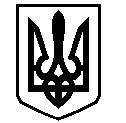 У К Р А Ї Н АВАСИЛІВСЬКА МІСЬКА РАДАЗАПОРІЗЬКОЇ ОБЛАСТІР О З П О Р Я Д Ж Е Н Н Яміського голови18 грудня  2019                                                                                                            №  153Про виділення паливно-мастильних матеріалів             Відповідно до ст. 42 Закону України «Про місцеве самоврядування в Україні,  ч. 2 ст. 19 Кодексу цивільного захисту України (зі змінами), Постанови Кабінету Міністрів України від 30 вересня 2015 р. № 775 «Про затвердження Порядку створення та використання матеріальних резервів для запобігання і ліквідації наслідків надзвичайних ситуацій», відповідно до Міської Програми нарощування  місцевого матеріального резерву для запобігання і ліквідації надзвичайних ситуацій на 2017-2019 роки, затвердженої рішенням сімнадцятої (позачергової) сесії Василівської міської ради Запорізької області  сьомого скликання від 22.12.2016 № 19 (зі змінами), згідно Протоколу засідання місцевої комісії з питань техногенно-екологічної безпеки та надзвичайних ситуацій Василівської міської ради від 18.12.2019 № 9 та з метою запобігання виникнення надзвичайної ситуації в місті, внаслідок виникнення аварійної ситуації на водопровідних мережах по вул. Стадіонній в м. Василівка:1. Виділити Василівському ЕЦВВ КП «Облводоканал» ЗОР з місцевого матеріального резерв дизельне пальне в кількості 30 літрів для здійснення аварійно-відновлювальних робіт по вул. Стадіонній, біля буд. №16 в м. Василівка.2. Доручити начальнику Таврійського ЕЦВВ КП «Облводоканал» ЗОР Москоту О.М.  для запобігання виникнення надзвичайної ситуації в місті :2.1. здійснити  аварійно-відновлювальні  роботи  по вул. Стадіонній, біля буд. №16.	3. Начальнику Таврійського ЕЦВВ КП «Облводоканал» ЗОР Москоту О.М. прозвітувати перед Василівською міською радою про цільове використання паливно-мастильних матеріалів.	4. Контроль за виконанням даного розпорядження покласти на місцеву комісію з питань техногенно-екологічної безпеки та надзвичайних ситуацій Василівської міської ради.  Міський голова                                                                                                 Л.М. Цибульняк